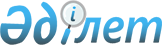 О внесении изменений и дополнений в постановление акимата от 17 февраля 2010 года № 74 "Об организации общественных работ в 2010 году"Постановление акимата города Аркалыка Костанайской области от 29 июня 2010 года № 279. Зарегистрировано Управлением юстиции города Аркалыка Костанайской области 30 июля 2010 года № 9-3-130

      В соответствии с подпунктом 2) пункта 5 статьи 20 Закона Республики Казахстан от 23 января 2001 года "О занятости населения" и на основании статьи 31 Закона Республики Казахстан от 23 января 2001 года "О местном государственном управлении и самоуправлении в Республике Казахстан", акимат города Аркалыка ПОСТАНОВЛЯЕТ:



      1. Внести в постановление акимата "Об организации общественных работ в 2010 году" от 17 февраля 2010 года № 74 (зарегистрировано в Реестре государственной регистрации нормативных правовых актов за № 9-3-123) следующие изменения и дополнения:



      утвержденный перечень организаций, виды, объемы общественных работ, размеры оплаты труда безработных, работников, занятых в режиме неполного рабочего времени, участвующих в общественных работах в 2010 году, изложить в новой редакции согласно приложению.



      2. Контроль за исполнением настоящего постановления возложить на заместителя акима города Жакупову Р.С.



      3. Постановление вводится в действие по истечении десяти календарных дней после дня его первого официального опубликования.      Аким города                                Т. Тулеубаев

 

Приложение           

к постановлению акимата    

города Аркалыка         

от 29 июня 2010 года № 279  Утвержден            

постановлением акимата     

от 17 февраля 2010 года № 74   Перечень организаций, виды, объемы общественных работ,

размеры оплаты труда безработных, работников,

занятых в режиме неполного рабочего времени,

участвующих в общественных работах в 2010 году

 
					© 2012. РГП на ПХВ «Институт законодательства и правовой информации Республики Казахстан» Министерства юстиции Республики Казахстан
				№Наименование

организацийВиды

общественных работОбъемы

общественных

работ,

в часахОплата

труда1Государственное

коммунальное

предприятие

"Аркалыкская

тепло-

энергетическая

Компания"

акимата города

Аркалыка

Костанайской

области1) участие в очистке

колодцев водопроводных

сетей от ила, мусора.45801,5

минимальных

размера

заработной

платы1Государственное

коммунальное

предприятие

"Аркалыкская

тепло-

энергетическая

Компания"

акимата города

Аркалыка

Костанайской

области2) участие в разгрузке и

транспортировке

технической соли, очистке

ячеек.45001,5

минимальных

размера

заработной

платы1Государственное

коммунальное

предприятие

"Аркалыкская

тепло-

энергетическая

Компания"

акимата города

Аркалыка

Костанайской

области3 )участие в очистке

кирпичей от раствора с

сортировкой после разбора

обмуровки котлов.27201,5

минимальных

размера

заработной

платы1Государственное

коммунальное

предприятие

"Аркалыкская

тепло-

энергетическая

Компания"

акимата города

Аркалыка

Костанайской

области4) уборка снега,

скашивание трав, бурьяна,

камыша на территории

тепло-электроцентрали,

водоочистных сооружений,

канализационно-насосных

станций39171,5

минимальных

размера

заработной

платы1Государственное

коммунальное

предприятие

"Аркалыкская

тепло-

энергетическая

Компания"

акимата города

Аркалыка

Костанайской

области5) участие в очистке

оборудования

водоочистительных

сооружений10201,5

минимальных

размера

заработной

платы2Государственное

коммунальное

казенное

предприятие

"Шаруашылык–А"

акимата города

Аркалыка1) уборка территории100801,5

минимальных

размера

заработной

платы3Государственное

коммунальное

предприятие

"Іскер" акимата

города Аркалыка1) уборка мусора из

подвалов по улицам:

Каирбекова 44, 54, 56,

58, 76; Абая 70, 100,106;

Маясовой 29, 31, 31а, 38,

40; Жанибека 83, 85, 90,

90а, 104/1; Байтурсынова

10, 17, 21, 23; Демченко

25,27; Горбачева 35, 45;

Майкутова 18.68801,5

минимальных

размера

заработной

платы3Государственное

коммунальное

предприятие

"Іскер" акимата

города Аркалыка2) уборка преддомовой

территории на участках

1, 2, 3, 4 (очистка

асфальтированных дорожек,

тротуаров перед домами)

от снега, грязи, глины,

вырезка сухостоя, выкос

бурьяна по всей

территории, побелка

деревьев, уборка детских

площадок.184801,5

минимальных

размера

заработной

платы4Государственное

коммунальное

предприятие

"Аркалыкское

городское

телевидение и

радио" акимата

города Аркалыка1) уборка территории10541,5

минимальных

размера

заработной

платы5Государственное

коммунальное

предприятие на

праве

хозяйственного

ведения

"Аркалыкская

продо-

вольственная

компания" акимата города

Аркалыка1) уборка территории67201,5

минимальных

размера

заработной

платы6Государственное

коммунальное

казенное

предприятие

"Стадион Жигер" отдела

физической

культуры и

спорта" акимата

города Аркалыка1) участие в расчистке

хоккейной площадки и

ледового катка.40321,5

минимальных

размера

заработной

платы7Государственное

коммунальное

предприятие

"Тазарту"

акимата города

Аркалыка1) уборка снега на

остановках, тротуарах и

очистка

асфальто-бетонного

покрытия вдоль бордюр от

снега под лопату.137601,5

минимальных

размера

заработной

платы7Государственное

коммунальное

предприятие

"Тазарту"

акимата города

Аркалыка2) ежедневная уборка

мусора вручную и вынос к

мусорным контейнерам в

микрорайонах № 2, № 5, №

6, по улице Каирбекова,

Байтурсынова, Дулатова, в

аллее Славы, на

набережной за городским

парком, в городском

парке.672001,5

минимальных

размера

заработной

платы7Государственное

коммунальное

предприятие

"Тазарту"

акимата города

Аркалыка3) скашивание травы,

очистка асфальто-бетонного

покрытия вдоль бордюр от

грязи под лопату.41281,5

минимальных

размера

заработной

платы7Государственное

коммунальное

предприятие

"Тазарту"

акимата города

Аркалыка4) уборка улиц,

скашивание бурьяна в селе

Ангарское.20161,5

минимальных

размера

заработной

платы7Государственное

коммунальное

предприятие

"Тазарту"

акимата города

Аркалыка5) участие в посадке

деревьев, разбивке клумб

и уходе за зелеными

насаждениями в сквере в

селе Ангарское15201,5

минимальных

размера

заработной

платы7Государственное

коммунальное

предприятие

"Тазарту"

акимата города

Аркалыка6) уборка улиц, вырубка

бурьяна, помощь при

ликвидации свалок в селе

Алуа.3441,5

минимальных

размера

заработной

платы7Государственное

коммунальное

предприятие

"Тазарту"

акимата города

Аркалыка7) уборка улиц, вырубка

бурьяна, помощь при

ликвидации свалок в селе

Коктау.18881,5

минимальных

размера

заработной

платы7Государственное

коммунальное

предприятие

"Тазарту"

акимата города

Аркалыка8) участие в посадке

деревьев, разбивке клумб

в селе Коктау.5041,5

минимальных

размера

заработной

платы7Государственное

коммунальное

предприятие

"Тазарту"

акимата города

Аркалыка9) уборка улиц, помощь

при ликвидации свалок,

вырубка бурьяна в селах

Каинды, Кызыл-жулдыз.19361,5

минимальных

размера

заработной

платы7Государственное

коммунальное

предприятие

"Тазарту"

акимата города

Аркалыка10) участие в очистке,

ремонте колодцев в селах

Каинды, Кызыл-жулдыз.5041,5

минимальных

размера

заработной

платы7Государственное

коммунальное

предприятие

"Тазарту"

акимата города

Аркалыка11) уборка улиц, вырубка

бурьяна в селе Матросова.3361,5

минимальных

размера

заработной

платы7Государственное

коммунальное

предприятие

"Тазарту"

акимата города

Аркалыка12) участие в очистке,

ремонте колодцев в селе

Матросова.1841,5

минимальных

размера

заработной

платы7Государственное

коммунальное

предприятие

"Тазарту"

акимата города

Аркалыка13) уборка улиц, помощь

при ликвидации свалок в

селе Екидин.10081,5

минимальных

размера

заработной

платы7Государственное

коммунальное

предприятие

"Тазарту"

акимата города

Аркалыка14) уборка улиц в селе

Жалгызтал.3361,5

минимальных

размера

заработной

платы7Государственное

коммунальное

предприятие

"Тазарту"

акимата города

Аркалыка15) уборка улиц, вырубка

бурьяна в селе Восточное.3361,5

минимальных

размера

заработной

платы7Государственное

коммунальное

предприятие

"Тазарту"

акимата города

Аркалыка16) участие в посадке

деревьев и разбивке клумб

в селе Восточное.3521,5

минимальных

размера

заработной

платы7Государственное

коммунальное

предприятие

"Тазарту"

акимата города

Аркалыка17) уборка улиц, помощь

при ликвидации свалок в

селе Молодежное6721,5

минимальных

размера

заработной

платы7Государственное

коммунальное

предприятие

"Тазарту"

акимата города

Аркалыка18) уборка улиц, помощь

при ликвидации свалок в

селе Жанакала12321,5

минимальных

размера

заработной

платы7Государственное

коммунальное

предприятие

"Тазарту"

акимата города

Аркалыка19) уборка улиц, помощь

при ликвидации свалок в

селе Фурманово26561,5

минимальных

размера

заработной

платы7Государственное

коммунальное

предприятие

"Тазарту"

акимата города

Аркалыка20) участие в уходе за

зелеными насаждениями в

селе Фурманово7041,5

минимальных

размера

заработной

платы7Государственное

коммунальное

предприятие

"Тазарту"

акимата города

Аркалыка21) участие в уходе за

зелеными насаждениями в

селе Уштобе7041,5

минимальных

размера

заработной

платы